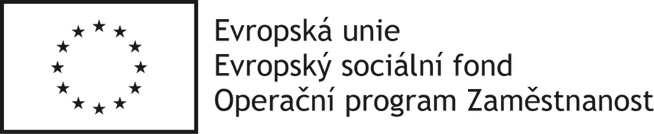 Příloha č. 5 Závazný vzor kalkulace kurzůÚčastník doplní částky ve sloupci cena za 1 skupinu za kurz (bez DPH), cena celkem za kurz (bez DPH) a celkovou cenu za všechny kurzy. Max. 8,5 hod/den včetně přestávky (vyučovací hodina 60minut). Účastník doplní částky pouze k části zakázky, k níž podává nabídku.Místo, datum:Jméno a příjmení oprávněné osoby, podpis:Název zakázkyKOMA – Industry s.r.o. – rozvoj pracovníků II.Název projektuKOMA – Industry s.r.o. – rozvoj pracovníků II.Registrační číslo projektuCZ.03.1.52/0.0/0.0/19_097/0012590Název kurzuPředpokládaný počet osob celkemPočet skupinDélka kurzu (celkový počet hodin/skupina)Cena za jednu skupinu/kurz (bez DPH)Cena celkem za kurz (bez DPH)Část 1) Obecná a specializovaná ITČást 1) Obecná a specializovaná ITČást 1) Obecná a specializovaná ITČást 1) Obecná a specializovaná ITČást 1) Obecná a specializovaná ITČást 1) Obecná a specializovaná ITMS Excel mírně pokročilý9116POWER POINT10116MS Excel - pokročilé29316MS Excel - makra24216MS Outlook1928Windows server – správa serveru4135Cena celkem (bez DPH) za část 1:Cena celkem (bez DPH) za část 1:Cena celkem (bez DPH) za část 1:Cena celkem (bez DPH) za část 1:Cena celkem (bez DPH) za část 1:Část 2) Měkké a manažerské dovednostiČást 2) Měkké a manažerské dovednostiČást 2) Měkké a manažerské dovednostiČást 2) Měkké a manažerské dovednostiČást 2) Měkké a manažerské dovednostiČást 2) Měkké a manažerské dovednostiStres management19216Emoční inteligence11116Komunikační dovednosti18216Motivace zaměstnanců II.20216Prezentační dovednosti II.15216Osobnostní typologie20216Nátlakové metody a jak se bránit24216Rétorika II.10116Firemní kultura13216Cena celkem (bez DPH) za část 2:Cena celkem (bez DPH) za část 2:Cena celkem (bez DPH) za část 2:Cena celkem (bez DPH) za část 2:Cena celkem (bez DPH) za část 2:Část 3) Technické a jiné odborné vzděláváníČást 3) Technické a jiné odborné vzděláváníČást 3) Technické a jiné odborné vzděláváníČást 3) Technické a jiné odborné vzděláváníČást 3) Technické a jiné odborné vzděláváníČást 3) Technické a jiné odborné vzděláváníObsluha CNC strojů - programování3216Obloukové svařování tavící se elektrodou v aktivním plynu - MAG 4216Ruční obloukové svařování obalenou elektrodou2116Montáž a demontáž ložisek, bezmontážní diagnostika3116Základní METROLOGIE118Vizuální zkoušky118Zbožíznalectví A5116Zbožíznalectví B4116Zbožíznalectví C518Cena celkem (bez DPH) za část 3:Cena celkem (bez DPH) za část 3:Cena celkem (bez DPH) za část 3:Cena celkem (bez DPH) za část 3:Cena celkem (bez DPH) za část 3:Část 4) Účetní, ekonomické a právní kurzyČást 4) Účetní, ekonomické a právní kurzyČást 4) Účetní, ekonomické a právní kurzyČást 4) Účetní, ekonomické a právní kurzyČást 4) Účetní, ekonomické a právní kurzyČást 4) Účetní, ekonomické a právní kurzyCestovní náhrady II.218DPH2116DPH – pro pokročilé2116Uznatelné náklady218Financování dotací218Zdaňování příjmů ze závislé činnosti218Exekuce na mzdu118Zákoník práce318Cena celkem (bez DPH) za část 4:Cena celkem (bez DPH) za část 4:Cena celkem (bez DPH) za část 4:Cena celkem (bez DPH) za část 4:Cena celkem (bez DPH) za část 4: